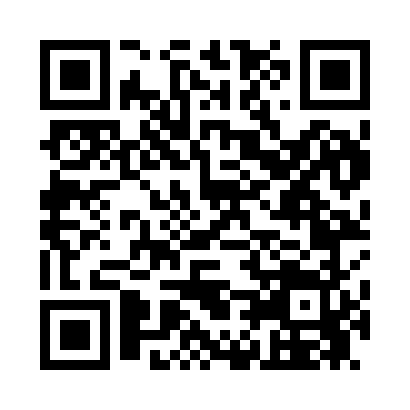 Prayer times for Dora Lake, Minnesota, USAMon 1 Jul 2024 - Wed 31 Jul 2024High Latitude Method: Angle Based RulePrayer Calculation Method: Islamic Society of North AmericaAsar Calculation Method: ShafiPrayer times provided by https://www.salahtimes.comDateDayFajrSunriseDhuhrAsrMaghribIsha1Mon3:215:221:205:349:1811:192Tue3:225:231:205:359:1811:193Wed3:225:241:215:359:1711:194Thu3:225:241:215:359:1711:195Fri3:235:251:215:359:1611:196Sat3:235:261:215:359:1611:187Sun3:245:271:215:349:1511:188Mon3:245:281:215:349:1511:189Tue3:255:281:225:349:1411:1810Wed3:255:291:225:349:1411:1811Thu3:265:301:225:349:1311:1712Fri3:265:311:225:349:1211:1713Sat3:285:321:225:349:1211:1514Sun3:305:331:225:349:1111:1315Mon3:325:341:225:339:1011:1216Tue3:345:351:225:339:0911:1017Wed3:355:361:225:339:0811:0818Thu3:375:371:225:339:0711:0719Fri3:395:381:235:329:0611:0520Sat3:415:401:235:329:0511:0321Sun3:435:411:235:329:0411:0122Mon3:455:421:235:319:0310:5923Tue3:475:431:235:319:0210:5724Wed3:495:441:235:319:0110:5525Thu3:515:451:235:308:5910:5326Fri3:535:471:235:308:5810:5127Sat3:555:481:235:298:5710:4928Sun3:575:491:235:298:5610:4729Mon3:595:501:235:288:5410:4530Tue4:015:521:235:288:5310:4331Wed4:035:531:235:278:5210:41